В рамках проведения месячника, посвященного Всемирному дню ребенка «Бала құқығы – адам құқығы» в школе с 8 ноября 2021года стартовала декада «Детство без жестокости и насилия». 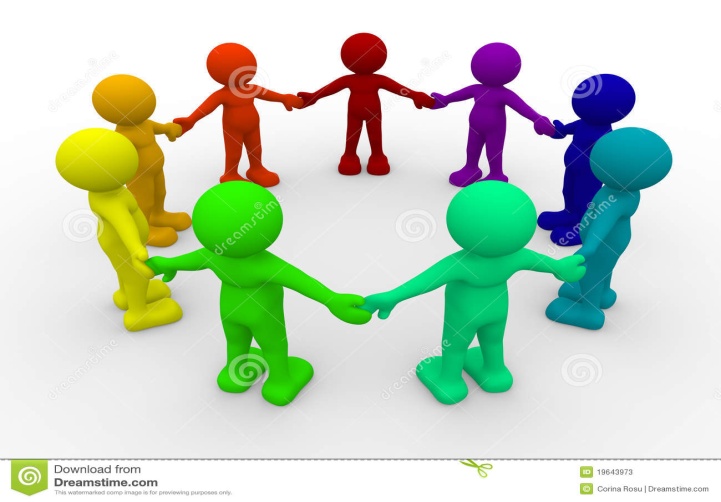 12 ноября 2021 года  школьным психологом Смирновой О.Л. среди учащихся  6-х классов  проведен психологический тренинг «Мир без  насилия- вместе мы справимся». Цель: Закрепить и углубить знания детей о правах человека, о насилии и его видах;Формировать  навыки правомерного поведения, умение самостоятельно принимать  решения, отстаивать собственное мнение; *Развивать коммуникативные способности  учащихся, логическое мышление;Воспитывать толерантность в отношении к людям. 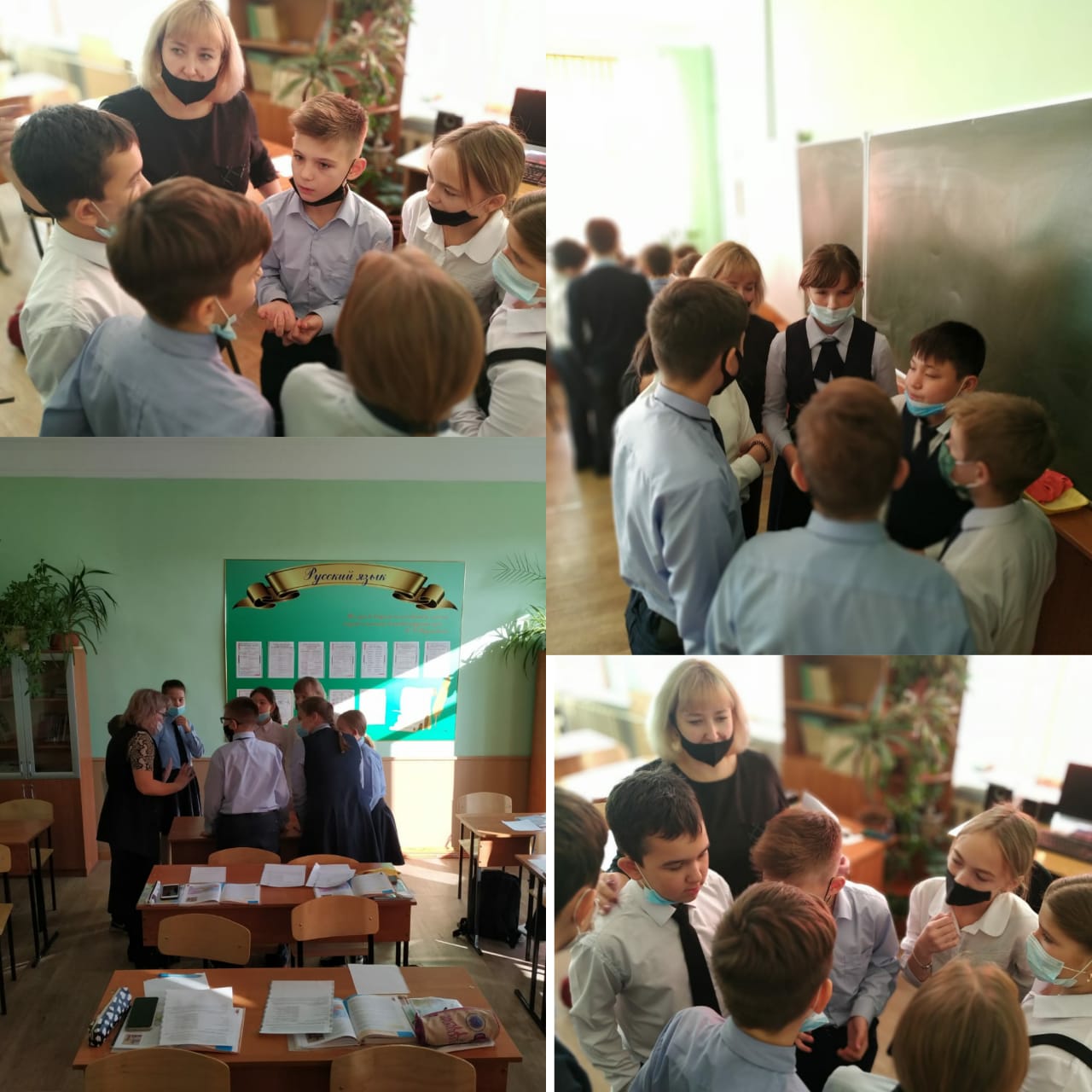 